Our Word Study ListdaydohehimdidWord Family:  Students should know how to read and write words with the _ay spelling pattern.Examples:  may, stay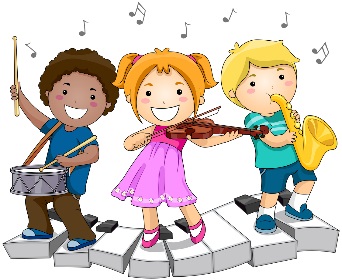 Mrs. Eberle’s Super Class NewsNews for the Week of August 21, 2017Our Word Study ListdaydohehimdidWord Family:  Students should know how to read and write words with the _ay spelling pattern.Examples:  may, stayMonday, August 21, 2017School dismissal delayed by 15 minutes due to the eclipse.Home practice packetOur Word Study ListdaydohehimdidWord Family:  Students should know how to read and write words with the _ay spelling pattern.Examples:  may, stayTuesday, August 22, 2017Wear tennis shoes today for P.E.Home practice packetOur Word Study ListdaydohehimdidWord Family:  Students should know how to read and write words with the _ay spelling pattern.Examples:  may, stayWednesday, August 23, 2017Home practice packet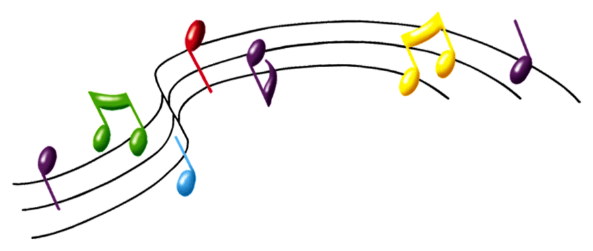 Upcoming Events8/21 – Dismissal delay due to eclipse8/24 – Party on the Playground, 6:00Wednesday, August 23, 2017Home practice packetAugust BirthdaysBrianne    8/3Remi       8/21Aly         8/22Izzy       8/27Bella       8/28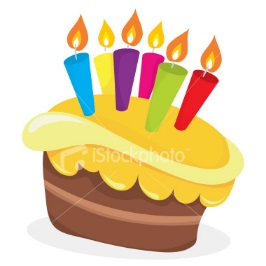 Wednesday, August 23, 2017Home practice packetAugust BirthdaysBrianne    8/3Remi       8/21Aly         8/22Izzy       8/27Bella       8/28Thursday, August 24, 2017Return library bookHome practice packetAugust BirthdaysBrianne    8/3Remi       8/21Aly         8/22Izzy       8/27Bella       8/28Friday, August 25, 2017Return home practice packetHave a great weekend!*PLEASE SEE OTHER SIDE.Special ClassesMonday:  ArtTuesday:  P.E., Wednesday: Music, guidanceThurs:  LibraryFriday: Computer LabLunch: 12:30-1:00Although it rarely happens, lunch times are subject to change due to delays, special activities, etc.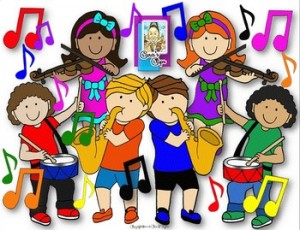 *********************Principal’s ClubEffort: RemiCharacter: TessaAchievement: Jack M.Student of the Week:DelaneyCongratulations!We are proud of you!Notes:*Thank you for sending a snack and water bottle each day! *As you know, FKE will have the opportunity to experience the eclipse on Monday, August 21. There is a plan in place to keep students safe while also giving them the chance to experience a rare event. Please discuss with your child the importance of listening to the directions that day and refraining from peeking at the sun for even a second. We will be practicing the procedures in the morning before the actual eclipse. Students who are not able to follow procedures during practice will not be permitted to come out for the eclipse in the afternoon. They will be watching the event livestreamed inside. Also, please note that the information that was sent home earlier this week from the office stated that the eclipse viewing glasses would NOT be sent home with students. If your child will be riding the bus, please remind them of the importance of being safe and not trying to view the sun. If you decide to pick your child up that day as a car rider and he/she normally is not a car rider, please send me a note Monday morning. We do have a fun day planned here in the classroom, as we will do many exciting things to learn more about the eclipse *Now that we have reviewed our kindergarten sight words, we are moving into some of our first grade words.  Those words can be found on this newsletter and the home practice packet each week.  We will have a word study test each Friday.  Many of the activities we do within the room involve more complex words, but this is a good check that the basic word foundations are in place.  This will help them with reading and writing harder words this year.  Students will be asked to write the five weekly words, five review words (off the word wall), two words for our weekly word family (next week is: _ay), and a dictation sentence that contains our word study words or words that they can spell based on words we did learn.  For example, we may have learned the word ‘can,’ and the sentence contains the word ‘man.’  It might sound confusing, but we really lead them through it and they do a great job! *We will also take our first math assessment on Wednesday, August 30 and they are ready!  It will include recognizing/writing numbers to 80 and composing decomposing numbers up to 80 using ten frames.  The work they have been bringing home shows good examples of items that will be on the assessment. I think they will do well!*FYI – If you ever find yourself in a pinch and need copies of the number or letter cards, those can be found on our first grade website! First Grade website:  www.fkefirstgrade.weebly.com“Learning Rocks!”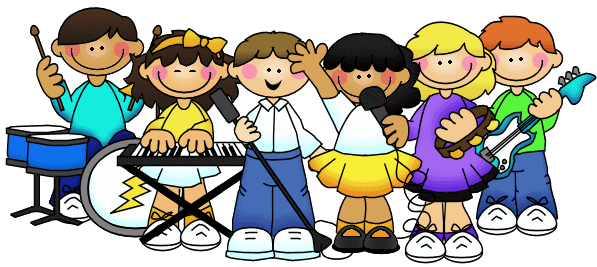 